Öppna låst blankett i WordVälj flik ”Granska” – Klicka ”Begränsa redigering - Klicka ”Stoppa skydd”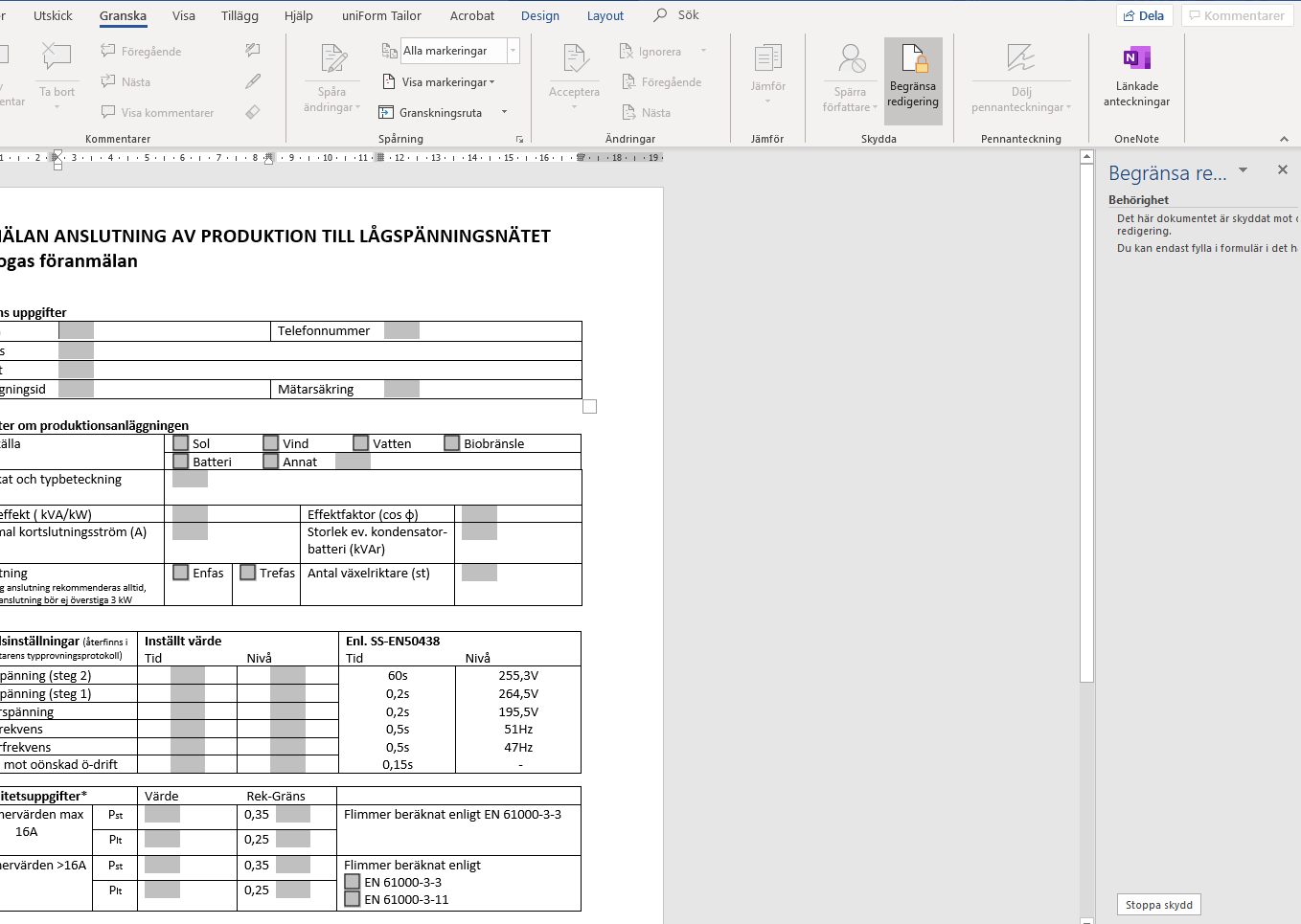 Skriv in lösenordet. OBS! måste skrivas in exakt. T ex endast versaler. Nu är hela dokumentet upplåst.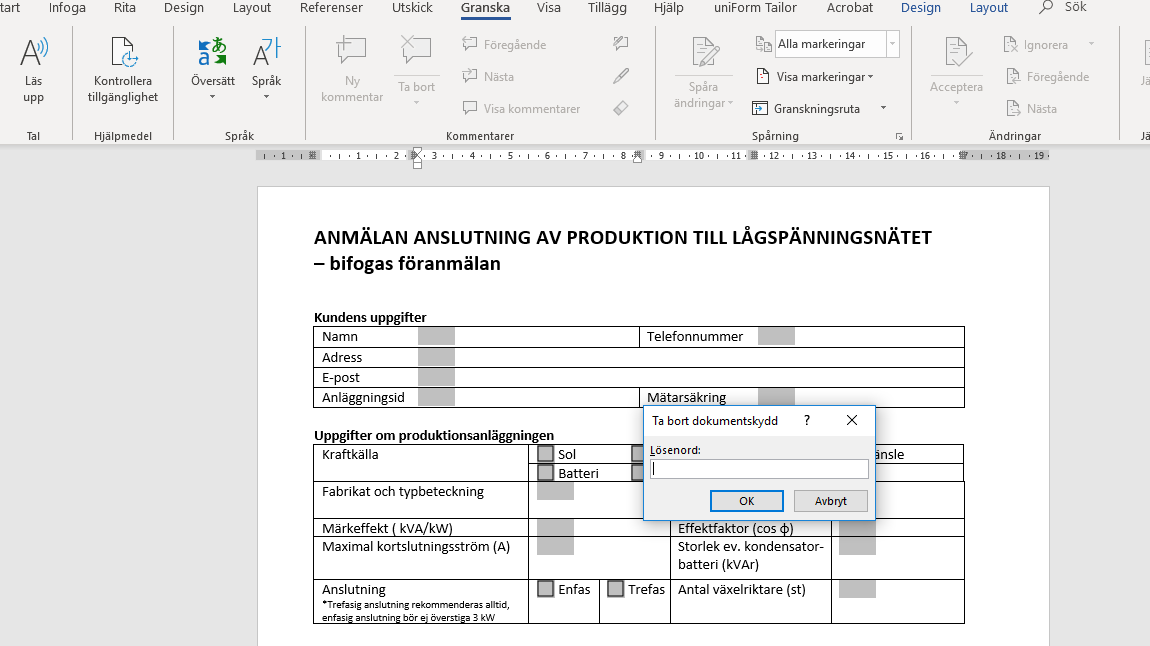 